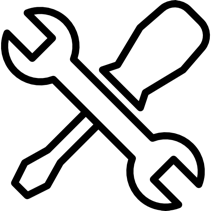 Phone NumberStreet AddressFax NumberCity, State, ZIPEmail AddressWebsiteBILL TOName:Invoice Number:Street:Issue Date:City, State, ZIP:Due Date:Phone:PRODUCTSPRODUCTSPRODUCTSPRODUCTSQuantityDescriptionUnit PriceAmountTotal ProductsLABORLABORLABORLABORHoursDescription$ / HourAmountTotal LaborComments + Instructions:Comments + Instructions:SubtotalSales TaxTOTALPayment is due within # ___ of days.Payment is due within # ___ of days.Payment is due within # ___ of days.Payment is due within # ___ of days.